About the Department of Planning, Industry and EnvironmentOur vision is to create thriving environments, communities and economies for the people of New South Wales. We focus on some of the biggest issues facing our state. We deliver sustainable water resource and environment management, secure our energy supply, oversee our planning system, maximise community benefit from government land and property, and create the conditions for a prosperous state. We strive to be a high-performing, world-class public service organisation that celebrates and reflects the full diversity of the community we serve and seeks to embed Aboriginal cultural awareness and knowledge throughout the department.Primary purpose of the roleResearch and gather information on water demand and supply including trends in use for key region sectors to contribute to the regional strategies and support the work required to meet commitments under the State Infrastructure Update 2014. Key accountabilitiesUndertake research and gather data and information on water demand and supply for key region sectors, including emerging trends.Draft elements of water strategy documents and supporting documents to inform decision making.Liaise with key internal and external stakeholders, at the regional level, to provide research and information products that inform the development of regional strategies.Working collaboratively with Executive and staff across the Department, providing the relevant strategy information to assess potential risk in water management arrangements.Provide relevant information to support a risk based assessment on water management within a relevant region.Facilitate and contribute to regional working groups to gather data and information to inform water strategy development and investment.Provide input into considered, strategic and policy market and investment opportunities within short timeframes.Key challengesSupporting consultations, negotiations and cross-sector partnership arrangements on sensitive water sharing arrangements.Maintaining current knowledge of contemporary trends and developments in approaches to water management and implications for a risk based strategic approach to water management.Key relationshipsRole dimensionsDecision makingAccountable for the provision of timely and accurate information and research to support the development of options for regional strategies.Refers to the Manager decisions on matters that impact project outcomes, have implications broader than a regional context or could create substantial or contentious precedent; require a higher administrative or financial delegation; or submission to a higher level of management.Reporting lineManager, Water StrategiesDirect reportsNilBudget/ExpenditureNilKey knowledge and experienceExperience in policy development or water related areas such as water planning, natural resource management, environmental science, economics, geomorphology, civil/environmental engineering and hydrology.Capabilities for the roleThe NSW public sector capability framework describes the capabilities (knowledge, skills and abilities) needed to perform a role. There are four main groups of capabilities: personal attributes, relationships, results and business enablers, with a fifth people management group of capabilities for roles with managerial responsibilities. These groups, combined with capabilities drawn from occupation-specific capability sets where relevant, work together to provide an understanding of the capabilities needed for the role.The capabilities are separated into focus capabilities and complementary capabilities. Focus capabilitiesFocus capabilities are the capabilities considered the most important for effective performance of the role. These capabilities will be assessed at recruitment. The focus capabilities for this role are shown below with a brief explanation of what each capability covers and the indicators describing the types of behaviours expected at each level.Complementary capabilitiesComplementary capabilities are also identified from the Capability Framework and relevant occupation-specific capability sets. They are important to identifying performance required for the role and development opportunities. Note: capabilities listed as ‘not essential’ for this role are not relevant for recruitment purposes however may be relevant for future career development.ClusterPlanning, Industry & EnvironmentAgencyDepartment of  Planning, Industry & EnvironmentDivision/Branch/UnitWater/Regional Water StrategiesLocationParramatta, Newcastle or Wollongong (other NSW locations negotiable)Classification/Grade/BandClerk Grade 7/8Role Family (internal use only)Bespoke / Projects and programs / DeliverANZSCO Code234999PCAT Code1119192Date of ApprovalJune 2017 (updated July 2019 and September 2020)Agency Websitewww.dpie.nsw.gov.auWhoWhyInternalManagerEscalate issues, provide information and feedback, advises and receives instructions.Provide recommendations on resolving issues or options in regional strategiesTeam membersDevelop and maintain effective working relationships and open channels of communication to liaise, consult, engage and/or participate on policy program initiatives in regard to market and investment directions.Transfer knowledge, in particular to less experienced team members.Other departmental staffDevelop and maintain effective working relationships and open channels of communication to liaise, consult, engage and/or participate on policy program initiatives with other staff also working in the regional area. Ensure that all relevant information and data is gathered from other water management arrangementsExternalKey regional stakeholders including regional representatives from other agencies, professional associations, peak industry bodies, major industry representatives and local government.Develop and maintain effective working relationships and open channels of communication to facilitate engagement, liaison, consultation and/or participation in the collation of relevant information and research at the regional level to support the development of investment options for regional strategies.Facilitate working groups at the regional level to gather, collate and coordinate information and research to support the development of investment options for regional strategies.Participate in meetings and support management in meetings with regional stakeholders in the development and analysis of investment options for delivering on regional strategies.FOCUS CAPABILITIESFOCUS CAPABILITIESFOCUS CAPABILITIESFOCUS CAPABILITIESFOCUS CAPABILITIESCapability group/setsCapability nameBehavioural indicatorsLevel 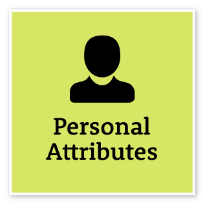 Act with IntegrityBe ethical and professional, and uphold and promote the public sector valuesAct with IntegrityBe ethical and professional, and uphold and promote the public sector valuesBehave in an honest, ethical and professional wayBuild understanding of ethical behaviourFollow legislation, policies, guidelines and codes of conduct that apply to your role and organisationSpeak out against misconduct and illegal and inappropriate behaviourReport apparent conflicts of interestFoundationalManage SelfShow drive and motivation, an ability to self-reflect and a commitment to learningManage SelfShow drive and motivation, an ability to self-reflect and a commitment to learningAdapt existing skills to new situationsShow commitment to achieving work goalsShow awareness of own strengths and areas for growth, and develop and apply new skillsSeek feedback from colleagues and stakeholdersStay motivated when tasks become difficultIntermediate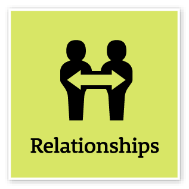 Communicate EffectivelyCommunicate clearly, actively listen to others, and respond with understanding and respectCommunicate EffectivelyCommunicate clearly, actively listen to others, and respond with understanding and respectFocus on key points and speak in plain EnglishClearly explain and present ideas and argumentsListen to others to gain an understanding and ask appropriate, respectful questionsPromote the use of inclusive language and assist others to adjust where necessaryMonitor own and others’ non-verbal cues and adapt where necessaryWrite and prepare material that is well structured and easy to followCommunicate routine technical information clearlyIntermediateCommit to Customer ServiceProvide customer-focused services in line with public sector and organisational objectivesCommit to Customer ServiceProvide customer-focused services in line with public sector and organisational objectivesFocus on providing a positive customer experienceSupport a customer-focused culture in the organisationDemonstrate a thorough knowledge of the services provided and relay this knowledge to customersIdentify and respond quickly to customer needsConsider customer service requirements and develop solutions to meet needsResolve complex customer issues and needsCooperate across work areas to improve outcomes for customersIntermediate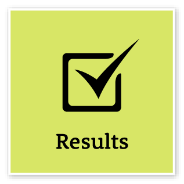 Think and Solve ProblemsThink, analyse and consider the broader context to develop practical solutionsThink and Solve ProblemsThink, analyse and consider the broader context to develop practical solutionsResearch and apply critical-thinking techniques in analysing information, identify interrelationships and make recommendations based on relevant evidenceAnticipate, identify and address issues and potential problems that may have an impact on organisational objectives and the user experienceApply creative-thinking techniques to generate new ideas and options to address issues and improve the user experienceSeek contributions and ideas from people with diverse backgrounds and experienceParticipate in and contribute to team or unit initiatives to resolve common issues or barriers to effectivenessIdentify and share business process improvements to enhance effectivenessAdeptDemonstrate AccountabilityBe proactive and responsible for own actions, and adhere to legislation, policy and guidelinesDemonstrate AccountabilityBe proactive and responsible for own actions, and adhere to legislation, policy and guidelinesBe proactive in taking responsibility and being accountable for own actionsUnderstand delegations and act within authority levelsIdentify and follow safe work practices, and be vigilant about own and others’ application of these practicesBe aware of risks and act on or escalate risks, as appropriateUse financial and other resources responsiblyIntermediate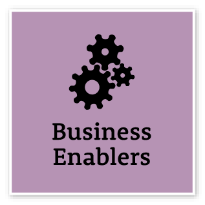 TechnologyUnderstand and use available technologies to maximise efficiencies and effectivenessTechnologyUnderstand and use available technologies to maximise efficiencies and effectivenessDemonstrate a sound understanding of technology relevant to the work unit, and identify and select the most appropriate technology for assigned tasksUse available technology to improve individual performance and effectivenessMake effective use of records, information and knowledge management functions and systemsSupport the implementation of systems improvement initiatives, and the introduction and roll-out of new technologiesIntermediateCOMPLEMENTARY CAPABILITIESCOMPLEMENTARY CAPABILITIESCOMPLEMENTARY CAPABILITIESCOMPLEMENTARY CAPABILITIESCOMPLEMENTARY CAPABILITIESCapability group/setsCapability nameDescriptionLevel Display Resilience and CourageDisplay Resilience and CourageBe open and honest, prepared to express your views, and willing to accept and commit to changeFoundationalValue Diversity and InclusionValue Diversity and InclusionDemonstrate inclusive behaviour and show respect for diverse backgrounds, experiences and perspectivesFoundationalWork CollaborativelyWork CollaborativelyCollaborate with others and value their contributionIntermediateInfluence and NegotiateInfluence and NegotiateGain consensus and commitment from others, and resolve issues and conflictsIntermediateDeliver ResultsDeliver ResultsAchieve results through the efficient use of resources and a commitment to quality outcomesIntermediatePlan and PrioritisePlan and PrioritisePlan to achieve priority outcomes and respond flexibly to changing circumstancesIntermediateFinanceFinanceUnderstand and apply financial processes to achieve value for money and minimise financial riskFoundationalProcurement and Contract ManagementProcurement and Contract ManagementUnderstand and apply procurement processes to ensure effective purchasing and contract performanceFoundationalProject ManagementProject ManagementUnderstand and apply effective planning, coordination and control methodsIntermediate